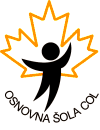 Šolsko leto 2020/2021URNIK 2. RAZRED
Pogovorna ura: sreda od 7.30 do 8.15 na tel. 05 364 33 56                                                 Jasmina Likar Štinjek, v. d. ravnateljice                                                            Razredničarka: Smiljana KrapežPONEDELJEKTOREKSREDAČETRTEKPETEK1.SPOMATTJASLJMAT2.TJASLJSLJŠPOLUM3.GUMSPOMATMATLUM4.SLJŠPOŠPOSLJSLJ5.BZSLJDOP/DODGUMSPO